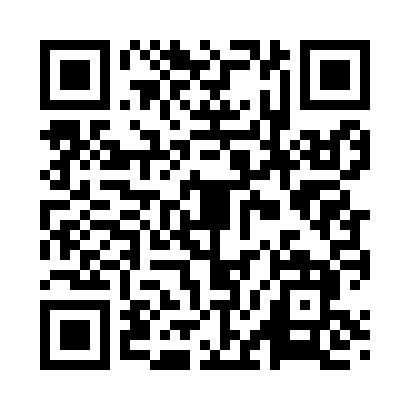 Prayer times for Cucumber, West Virginia, USAMon 1 Jul 2024 - Wed 31 Jul 2024High Latitude Method: Angle Based RulePrayer Calculation Method: Islamic Society of North AmericaAsar Calculation Method: ShafiPrayer times provided by https://www.salahtimes.comDateDayFajrSunriseDhuhrAsrMaghribIsha1Mon4:406:101:315:238:5110:212Tue4:416:111:315:238:5110:213Wed4:416:111:315:238:5110:204Thu4:426:121:315:248:5010:205Fri4:436:121:315:248:5010:206Sat4:436:131:315:248:5010:197Sun4:446:131:325:248:5010:198Mon4:456:141:325:248:4910:189Tue4:466:141:325:248:4910:1810Wed4:476:151:325:248:4910:1711Thu4:476:161:325:248:4810:1612Fri4:486:161:325:248:4810:1613Sat4:496:171:325:248:4710:1514Sun4:506:181:325:248:4710:1415Mon4:516:181:335:248:4610:1416Tue4:526:191:335:248:4610:1317Wed4:536:201:335:248:4510:1218Thu4:546:211:335:248:4510:1119Fri4:556:211:335:248:4410:1020Sat4:566:221:335:248:4310:0921Sun4:576:231:335:248:4310:0822Mon4:586:241:335:248:4210:0723Tue4:596:241:335:248:4110:0624Wed5:006:251:335:248:4110:0525Thu5:016:261:335:248:4010:0426Fri5:036:271:335:238:3910:0327Sat5:046:281:335:238:3810:0228Sun5:056:281:335:238:3710:0129Mon5:066:291:335:238:3610:0030Tue5:076:301:335:238:359:5831Wed5:086:311:335:228:359:57